Préparons la rentrée de septembre 2023 en…  COURS ELEMENTAIRE – 2ème année (CE2)  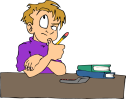 			Madame, Monsieur,Votre enfant sera scolarisé au CE2 pour l’année scolaire 2023-2024.Voici ce qui doit être apporté dès le jour de la rentrée :Remarque : L’école commande les stylos dans les fournitures ; les crayons 4 couleurs ou crayons fantaisies ne seront pas acceptés. Afin de gagner en efficacité, merci d’inscrire auparavant le prénom de votre enfant sur son matériel.A partir du 20 juin 2023, il vous sera possible de commander les fournitures demandées ci-dessus via le site rentreediscount.com. Voici le code à renseigner pour valider votre panier : 23RH1A1A savoir : 3 % de votre commande sera reversée à l'A.P.E.L (Association des Parents d'élèves) et permettra de financer en partie les prochains projets de l'école.Une somme de 57 €, qui correspond aux fournitures achetées par l’école (Livrets d’évaluations, le matériel MHM et MHF, le carnet de liaison, les bricolages de l'année, les cahiers...), sera prélevée sur la facture de septembre 2023.Nous vous invitons à la réunion d'informations des parents : * le jeudi 21 septembre à 17h, dans la classe (élèves de Madame Alexandrine Caron-Lescieux)* le jeudi 7 septembre à 17h, dans la classe (élèves de Madame Stéphanie Fourrier)Bonnes vacances les enfants !Madame Alexandrine Caron-Lescieux				Madame Stéphanie FourrierEnseignante de CE1 / CE2					Enseignante de CE2 / CM1A savoir : Votre enfant connaîtra le nom de son enseignante le jour de la rentrée.	En ce qui concerne la classe de Madame Caron-Lescieux, une seconde enseignante sera à 25% (un jour par semaine). Nous connaîtrons son identité à la rentrée.     Pour information : La rentrée des classes aura lieu le lundi 4 septembre 2023 à 8h30,dans la cour de l'école. (Modification possible en fonction des informations gouvernementales) Rappel des horaires de l’école pour les classes élémentaires (CP au CM2) 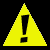 Matin : 8h30 – 11h45		Après-midi : 13h30 - 16h30Ouverture du portail le matin : 8h15 à 8h30 et 11h30 à 11h50Ouverture du portail l’après-midi : 13h20 à 13h30 et 16h20 à 18h151 agenda (pas de cahier de texte)6 bâtons de colle – UHU – 40g2 trousses2 boîtes de mouchoirs en papier1 gomme 1 rouleau essuie-tout1 chiffon pour l’ardoise1 enveloppe timbrée (20g) sans adresse1 paire de ciseaux (pour droitier ou pour gaucher)1 ramette de 500 feuilles – A4 – 80g (A apporter à partir du mardi 5 septembre)